Музюкин Андрей АнатольевичExperience:Position applied for: Ordinary SeamanDate of birth: 31.03.1985 (age: 32)Citizenship: UkraineResidence permit in Ukraine: NoCountry of residence: UkraineCity of residence: MykolayivPermanent address: Николаевская обл.г.СнигиревкаContact Tel. No: +38 (098) 332-42-93E-Mail: AndreyMuzukin@Mail.ruU.S. visa: NoE.U. visa: NoUkrainian biometric international passport: Not specifiedDate available from: 27.06.2009English knowledge: ModerateMinimum salary: 800 $ per monthPositionFrom / ToVessel nameVessel typeDWTMEBHPFlagShipownerCrewingMotorman 2nd class26.08.2008-08.04.2009B.DerevyankoRefrigerator61857000-УкраинскийООО РСК Капитан&mdash;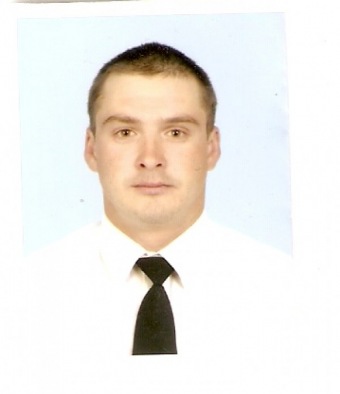 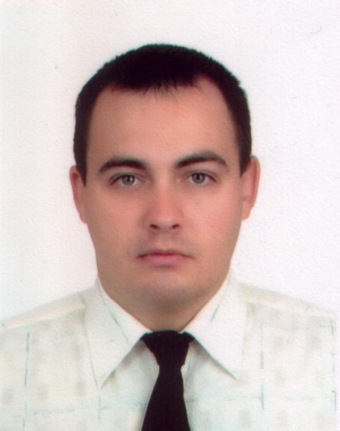 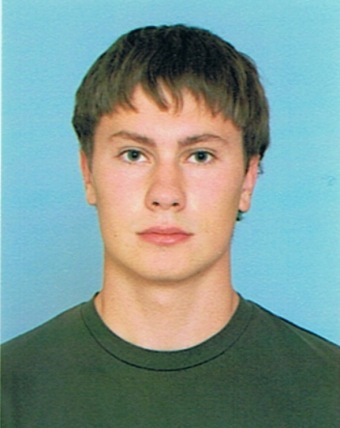 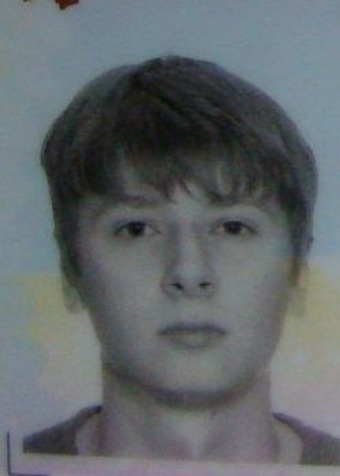 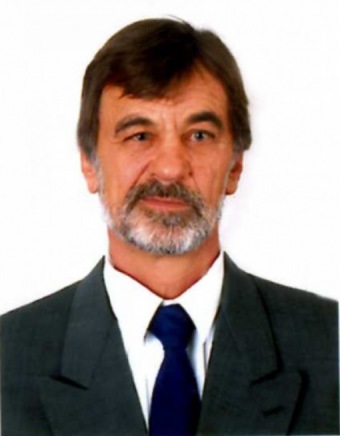 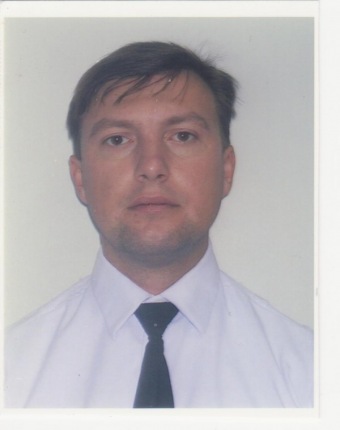 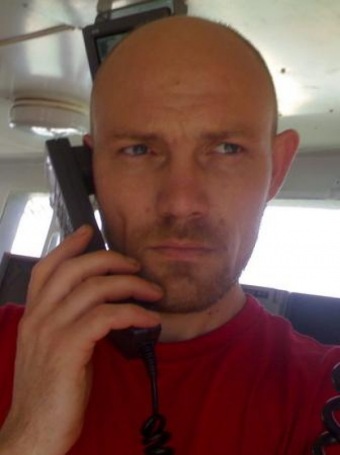 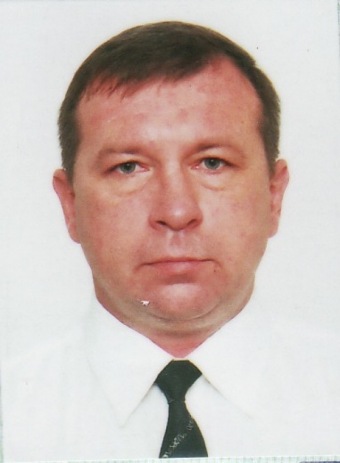 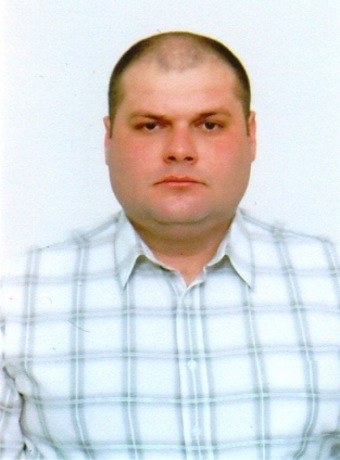 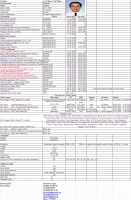 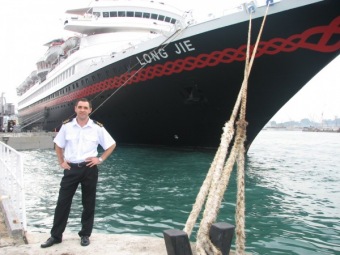 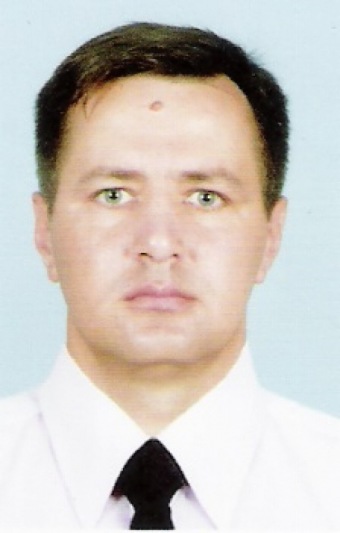 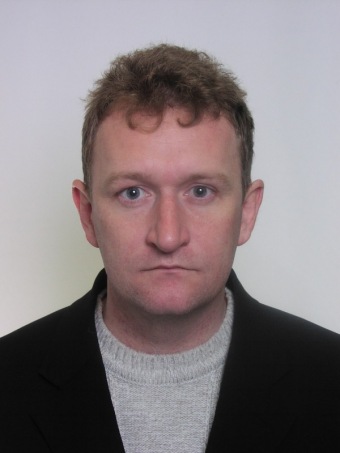 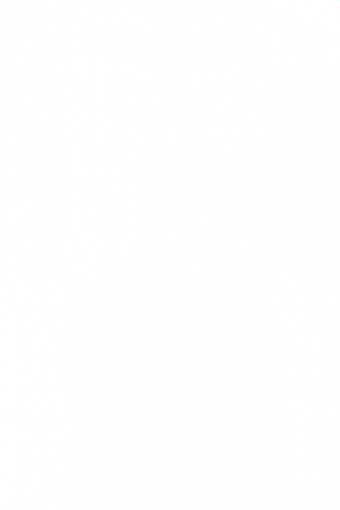 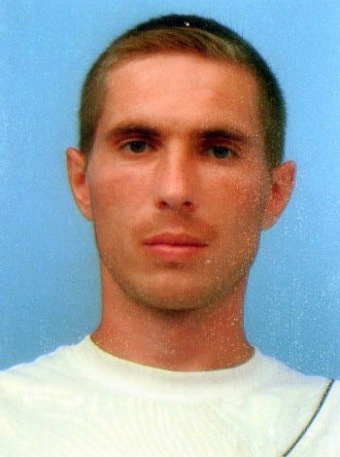 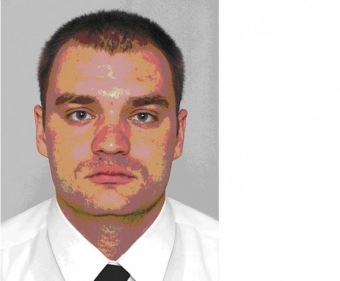 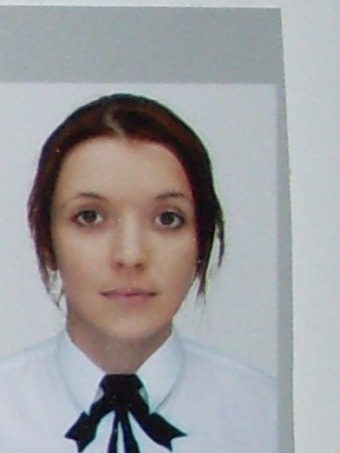 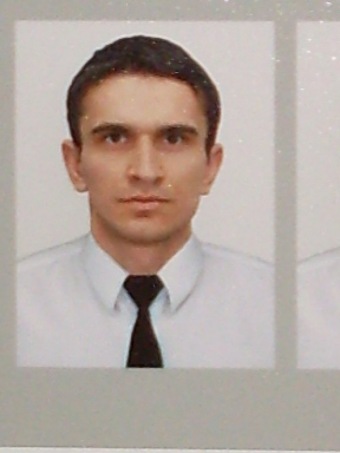 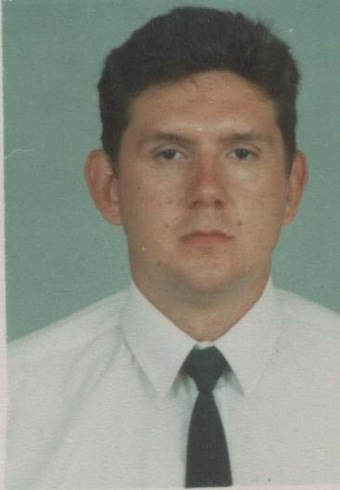 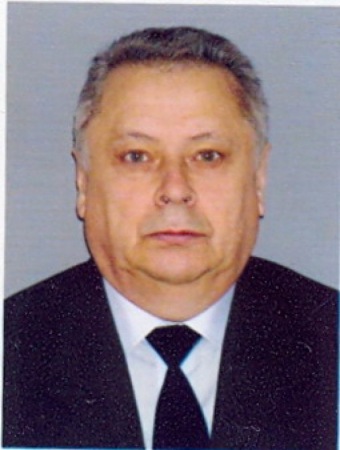 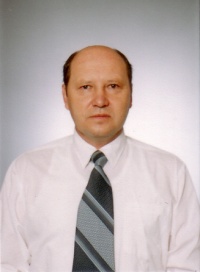 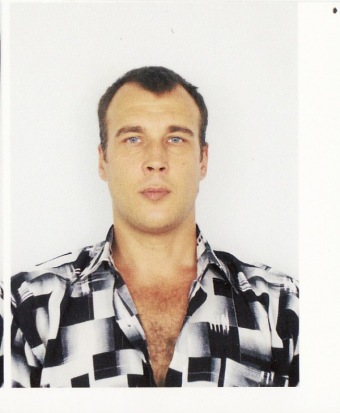 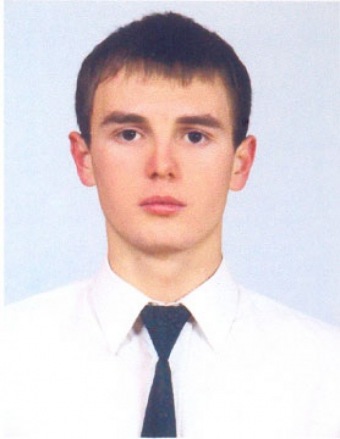 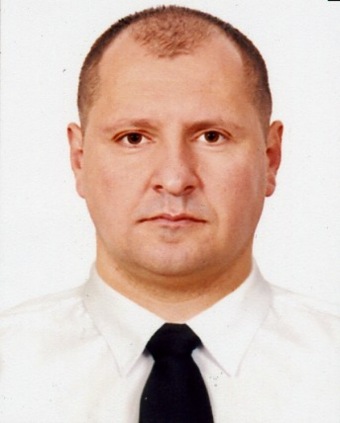 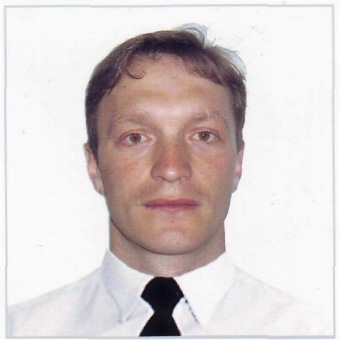 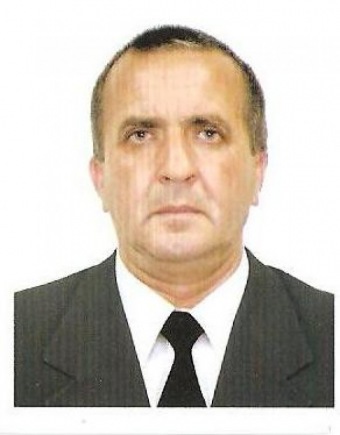 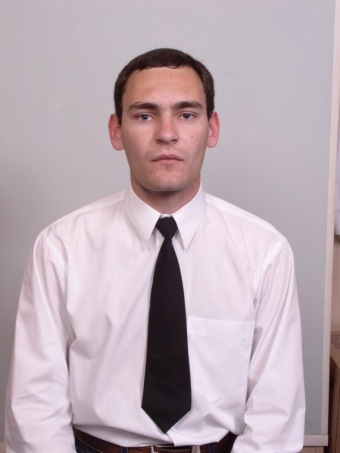 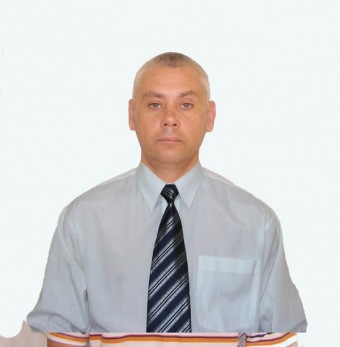 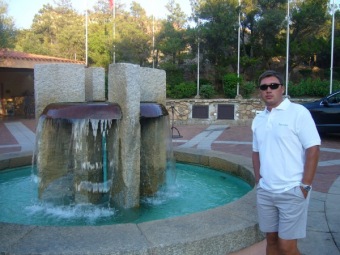 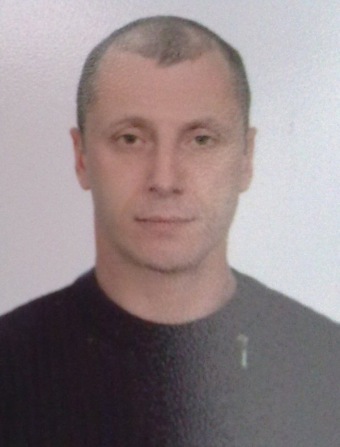 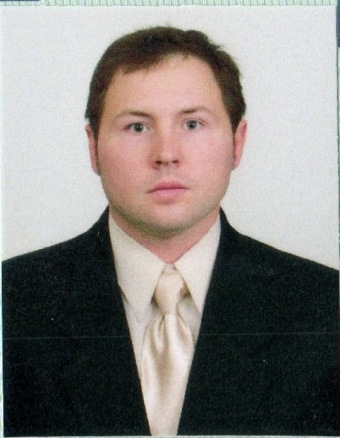 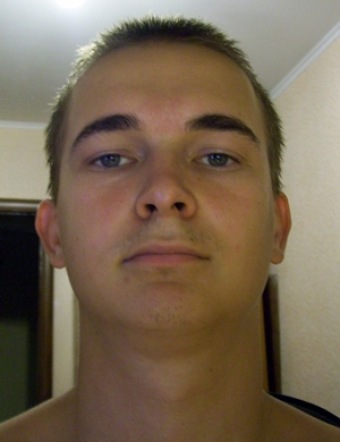 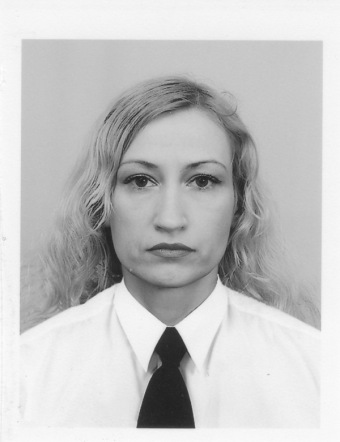 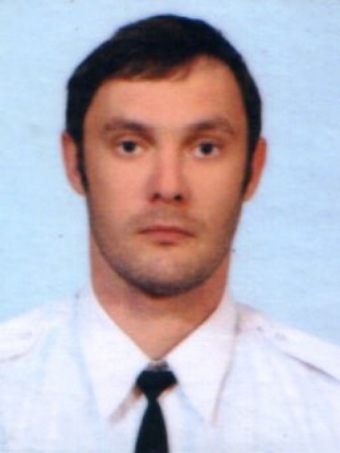 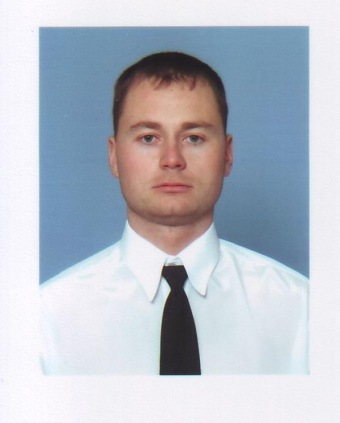 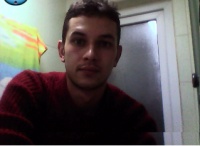 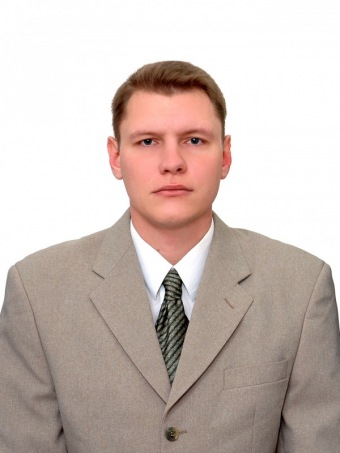 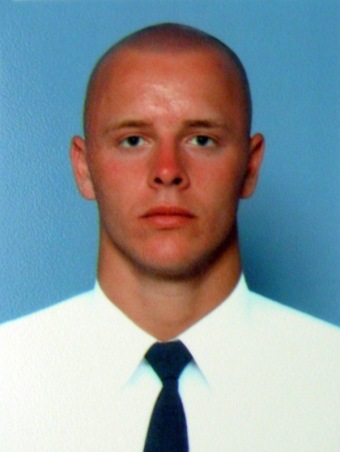 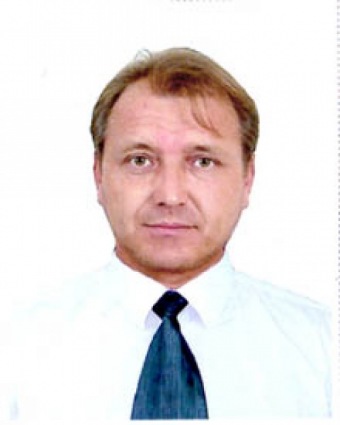 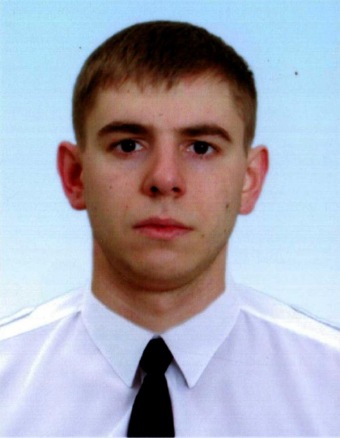 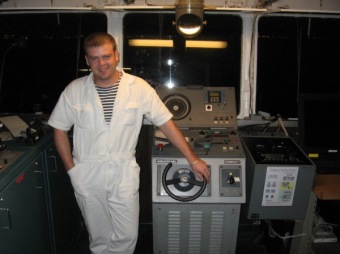 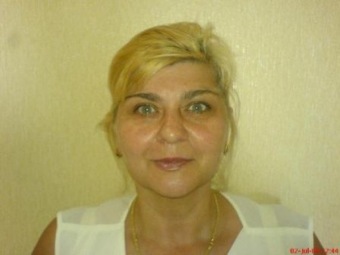 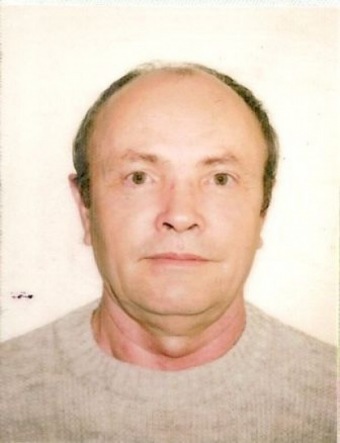 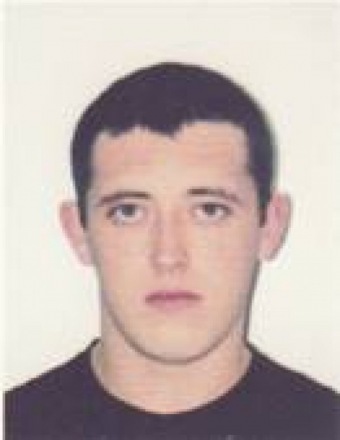 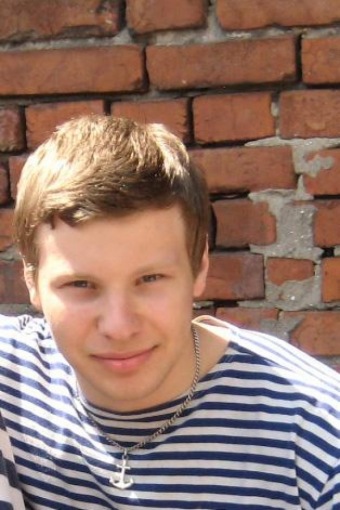 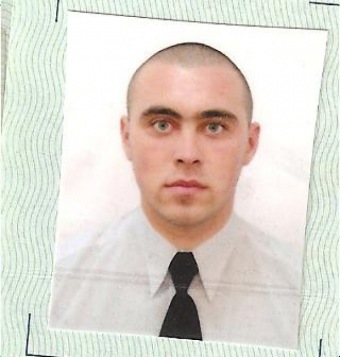 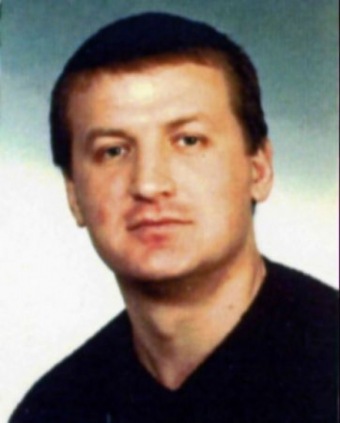 